Звуковая культура речи р, рьЦель: Упражнять детей в чётком и правильном произнесении звука Р изолированно,   в словах и предложениях.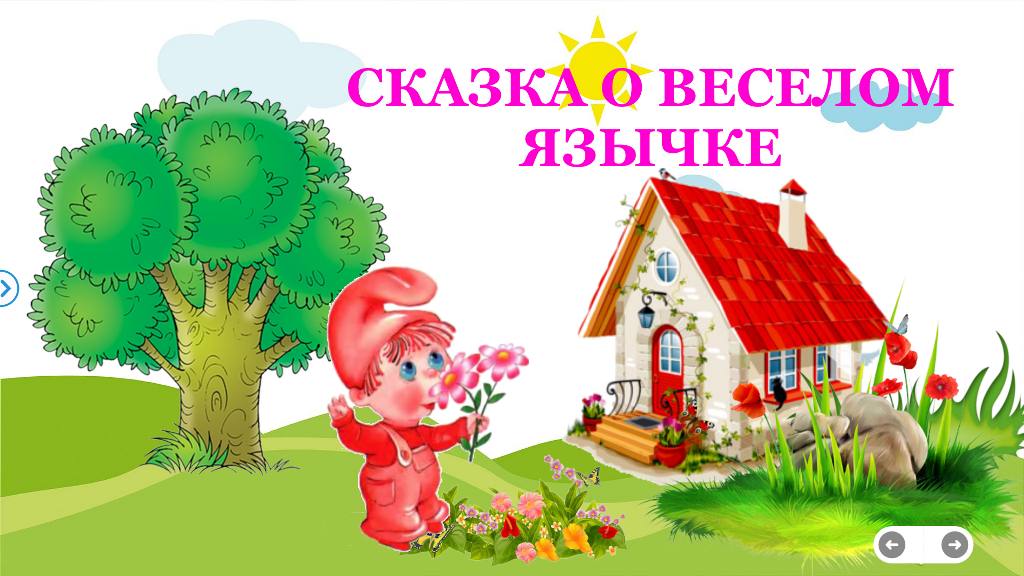 Проснулся язычок, вокруг  темно и страшно. Стал он выход искать. В одну щечку постучал, в другую, не открывается. В это время ротик зевнул и открылся. Язычок увидел выход и направился к нему, но зубки его не пропустили, а стали тихонько покусывать. Язычок спрятался за зубки. А зубки не унимались и продолжали жевать. Они пожевали немного нижнюю губу, а затем верхнюю. Нижняя губа обиделась (оттопырить нижнюю губу). Язычок думает: «Почему зубки такие сердитые?». Решил язычок зубки помыть. Сначала помыл верхние, а потом нижние зубки. Зубки посмотрелись в зеркальце и промолвили: «Ах, какая чистота! Спасибо язычок. Мы больше не станем тебя кусать».Я   читаю стихотворение, а ты постарайся услышать слова со звуком Р: Утром присев на зелёном пригоркеУчат сороки скороговорки:Картошка, картонка, карета, картуз,Карниз, карандаш, карамель, карапуз.Ребенок называет слова со звуком «р».Я  читаю слова. А ты, когда услышишь слова со звуком «Р», хлопаешь в ладоши. Если же в слове нет звука «Р», то не хлопаешь.Слова:  Рыба, лес, ландыш, рубашка, рысь, конфета, шкаф, арбуз, самовар, окно.Пока мы ехали и приехали на полянку. Давайте превратимся в бабочек. Утром бабочка проснулась,                                                                                     Улыбнулась, потянулась.                                                                                                             Раз – росой она умылась,                                                                                                     Два – изящно покружилась.Три – нагнулась и приселаНа четыре – полетела.Слушай внимательно и исправляй ошибки в предложениях.Расцвели на клумбе козы.В огород забрались розы.                                 У слона огромный робот.                                  На заводе сделан хобот.Ползает у речки мак.Расцветает в поле рак. Молодцы! Справились со всеми заданиями.